אוסף תמונותמבחני הכניסה 2021 – מגמת "קולנוע וניו-מדיה" לפניכם 34 תמונות לכתיבת סיפור משלכם. כדאי להגדיל כל תמונה ולהתבונן בה בפירוט. עליכם לבחור מתוכן 10 תמונות, ולהעתיקן אל דף הסיפור שאתם עומדים לכתוב.עליכם לכתוב סיפור דמיוני המחבר בין כל 10 התמונות שבחרתם, באורך של שלושת רבעי עמוד לפחות (מקסימום עמוד אחד). (יש להדפיסו באותיות דיוויד, גודל 12, מרווח – שורה וחצי).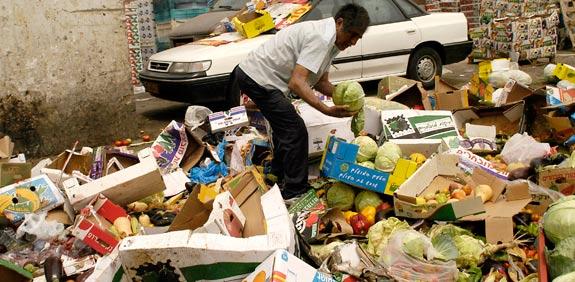 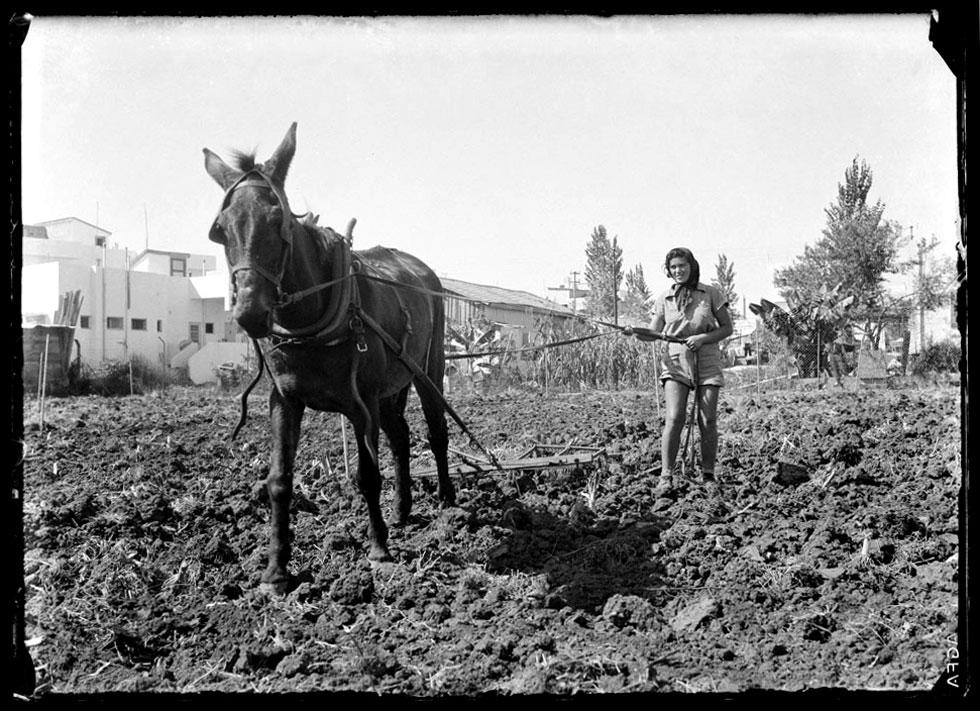 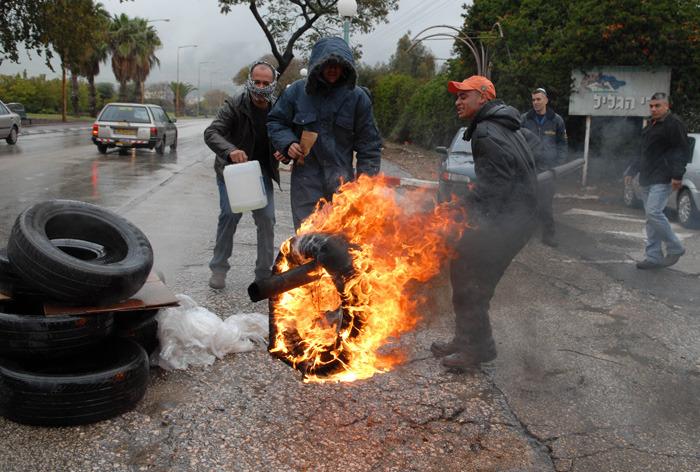 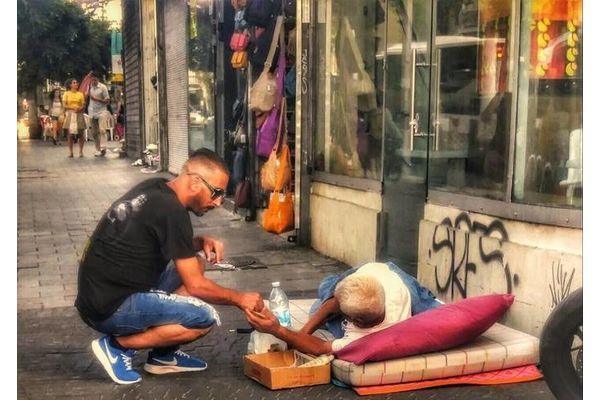 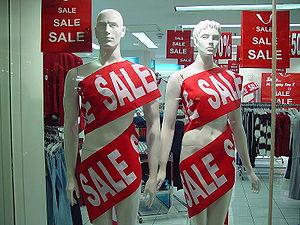 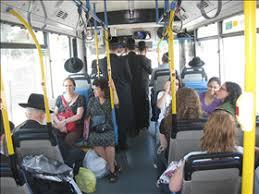 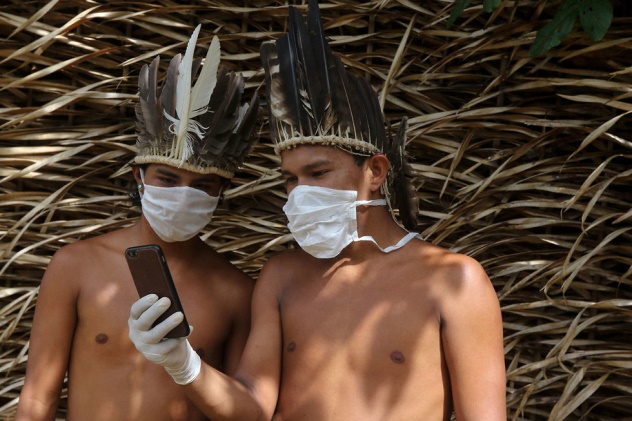 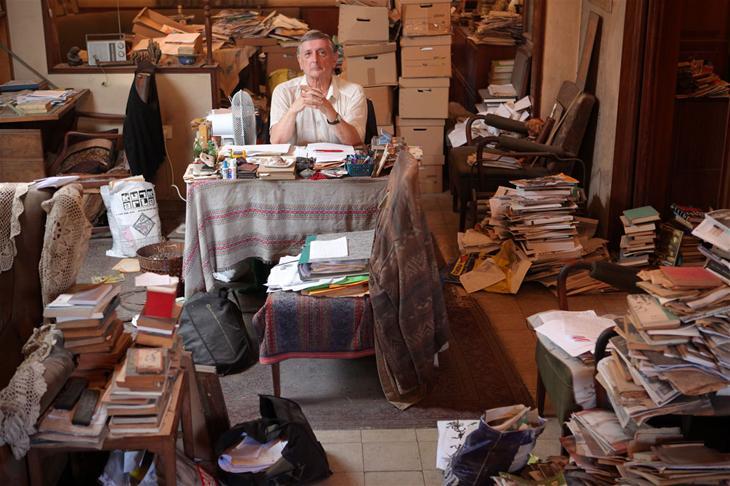 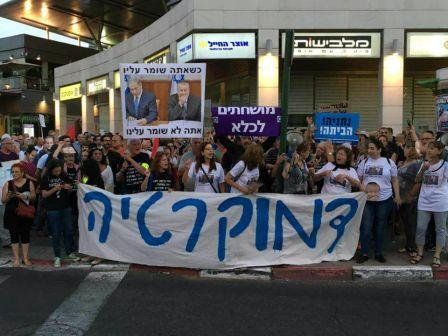 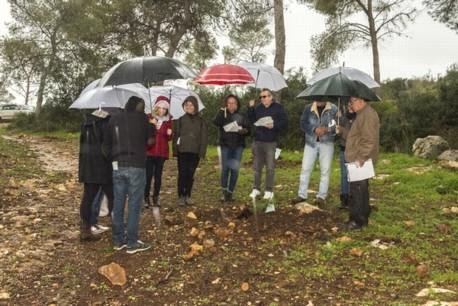 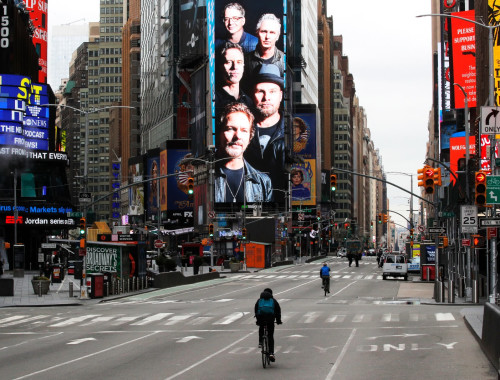 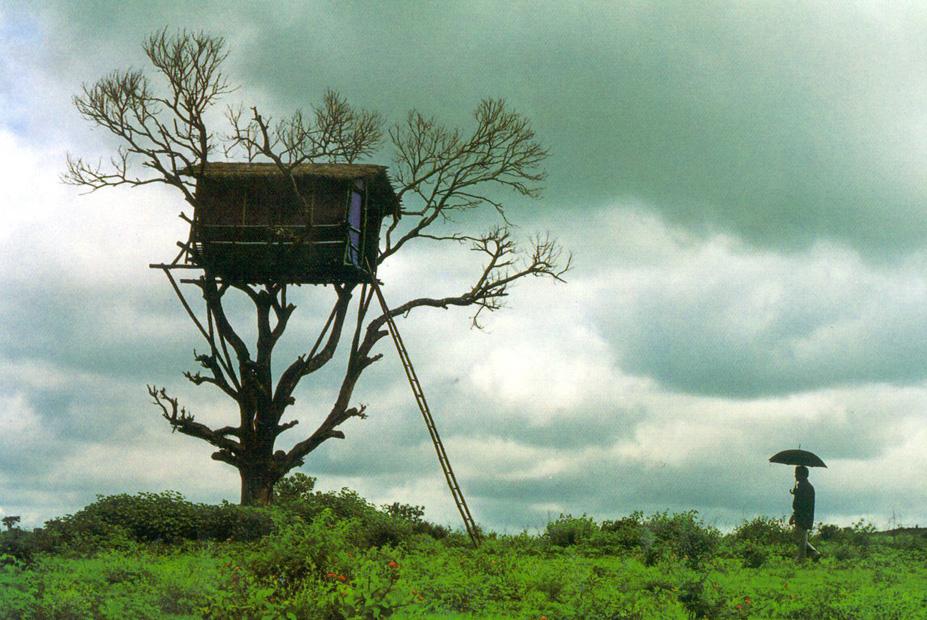 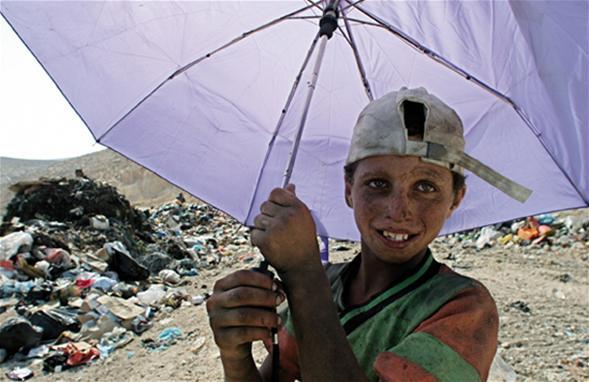 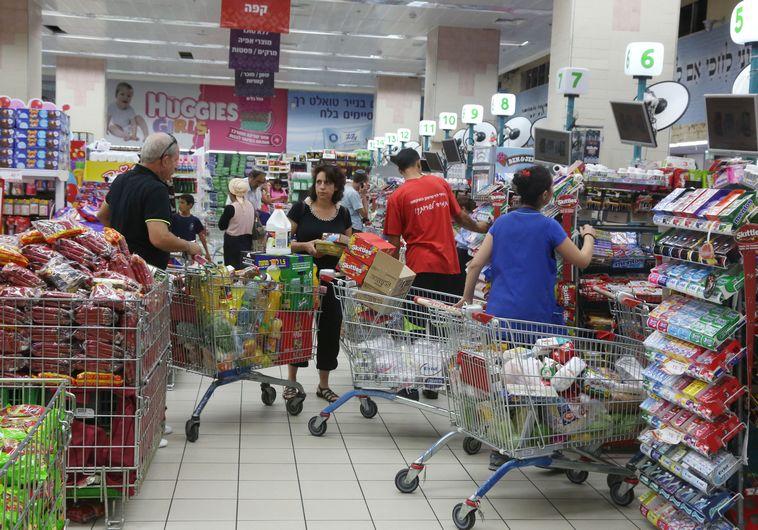 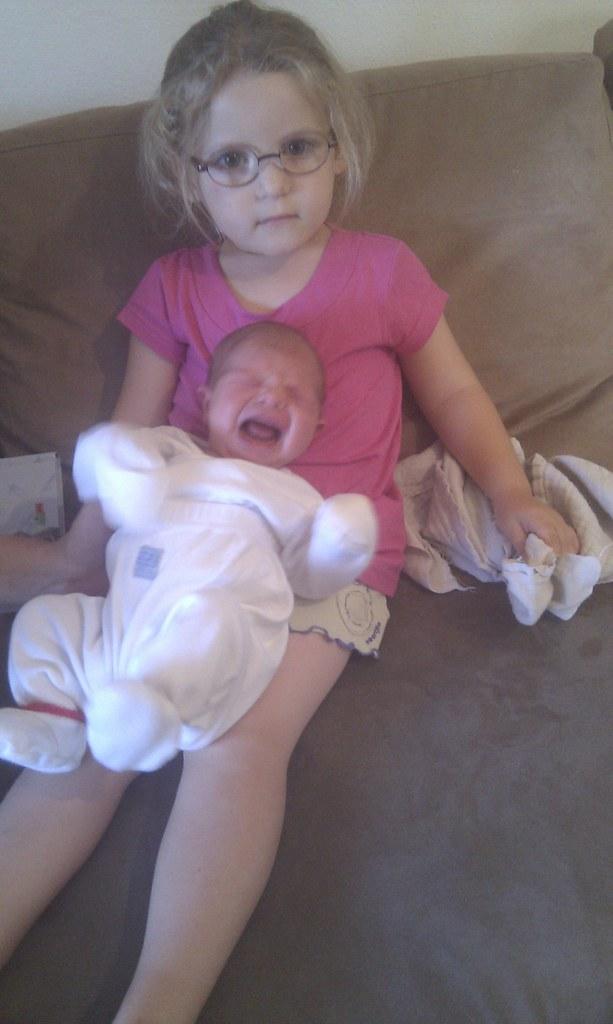 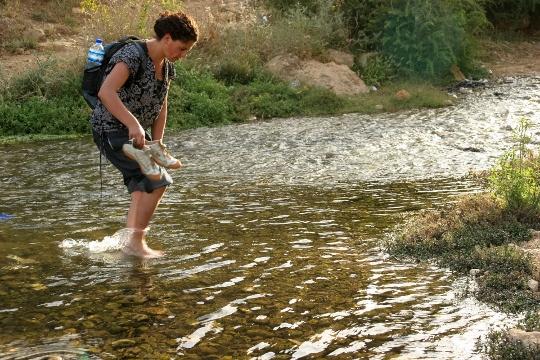 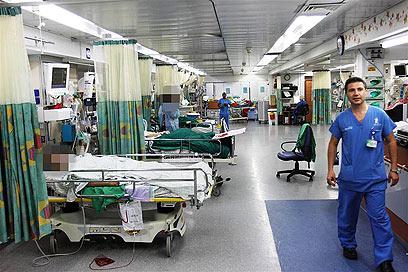 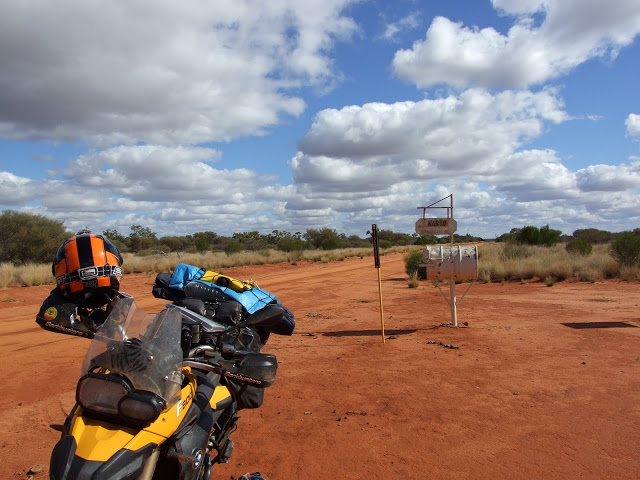 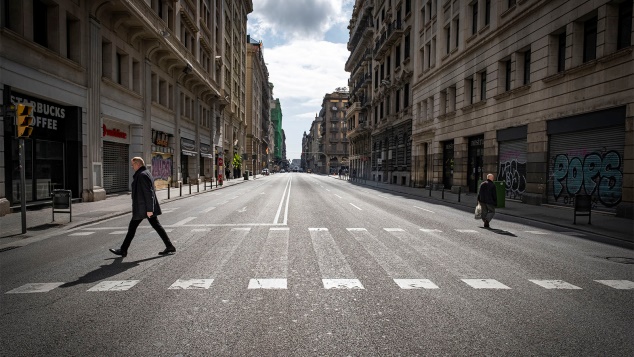 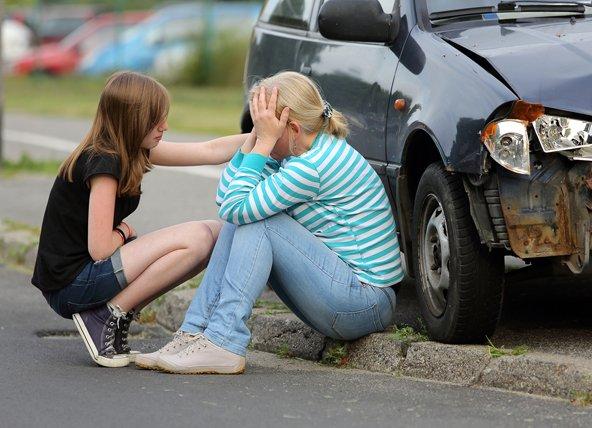 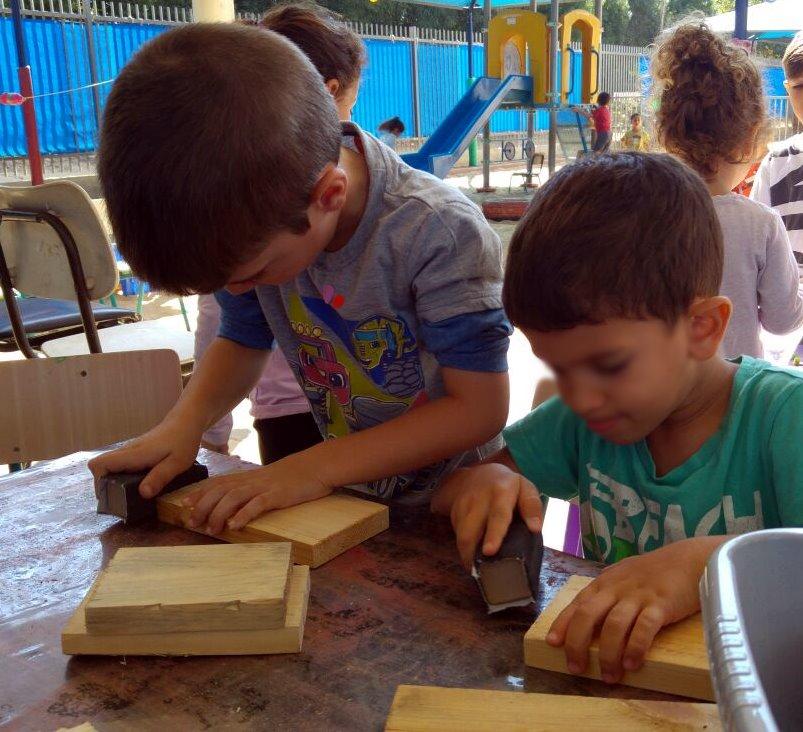 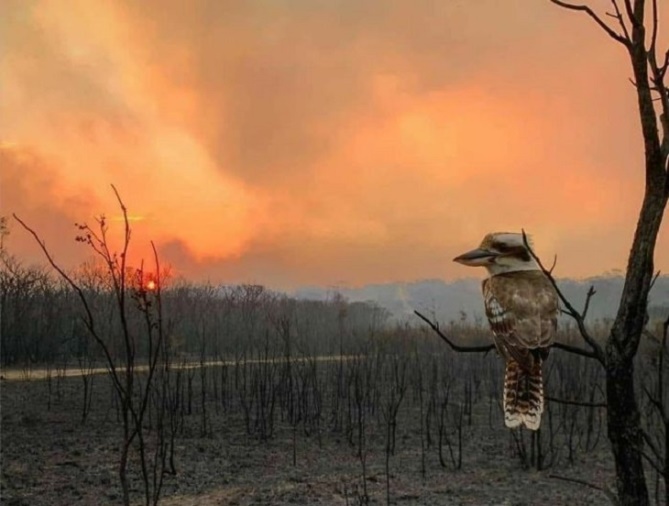 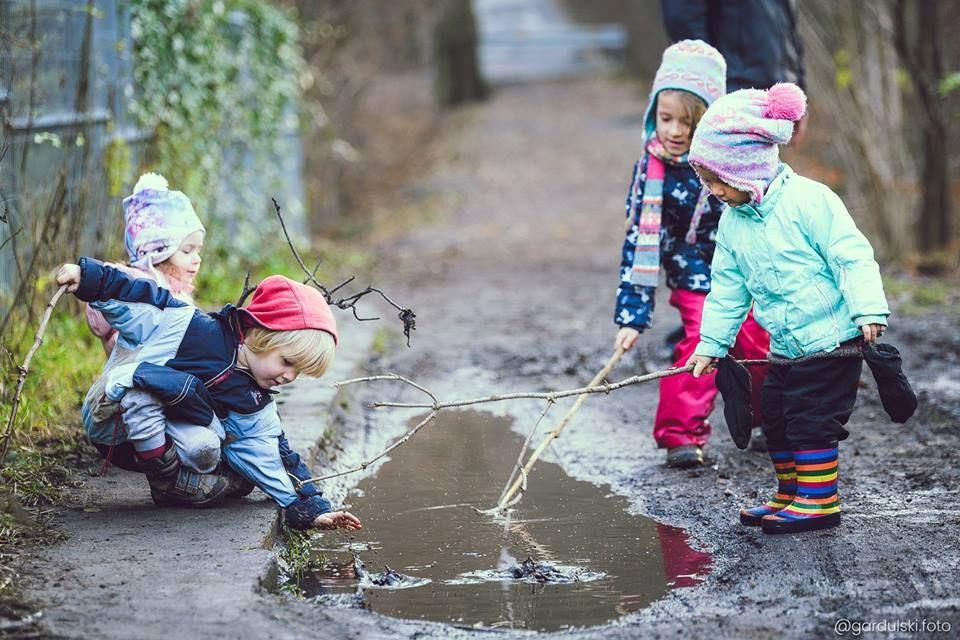 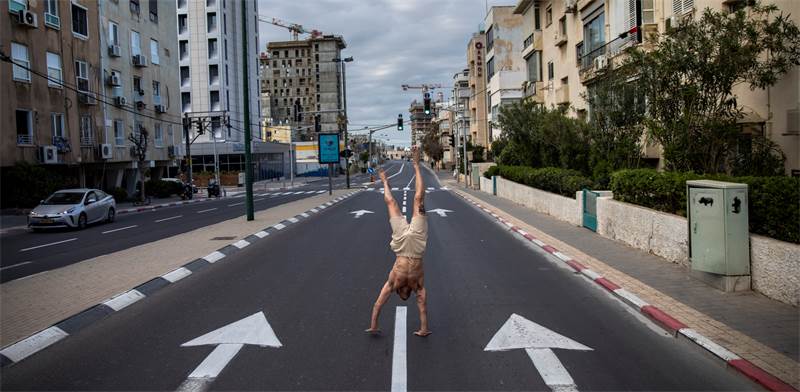 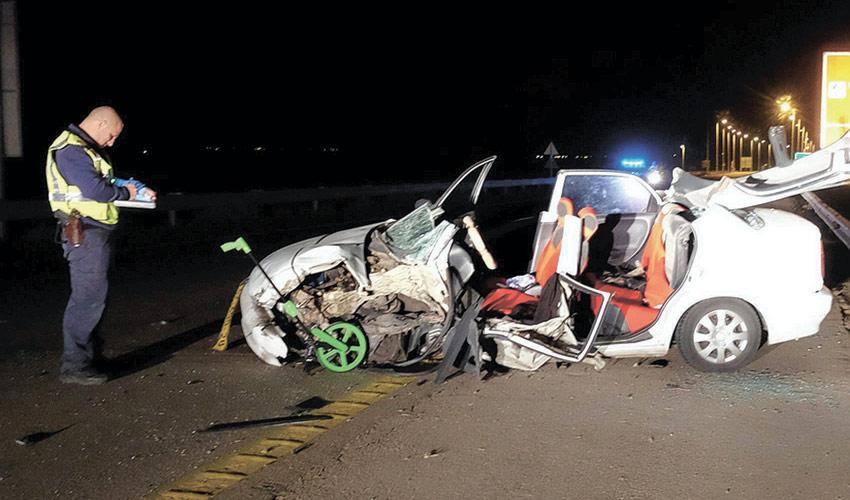 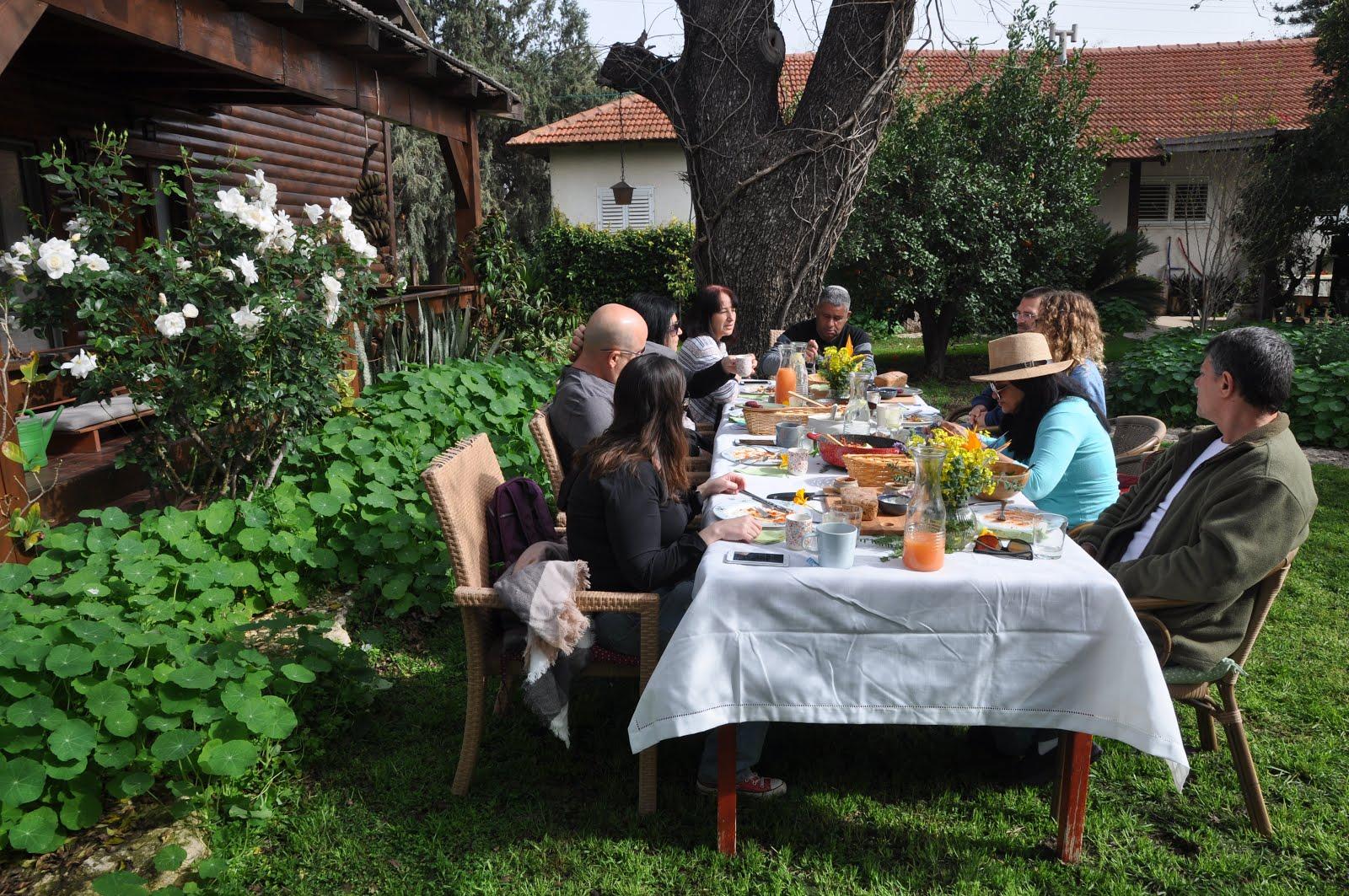 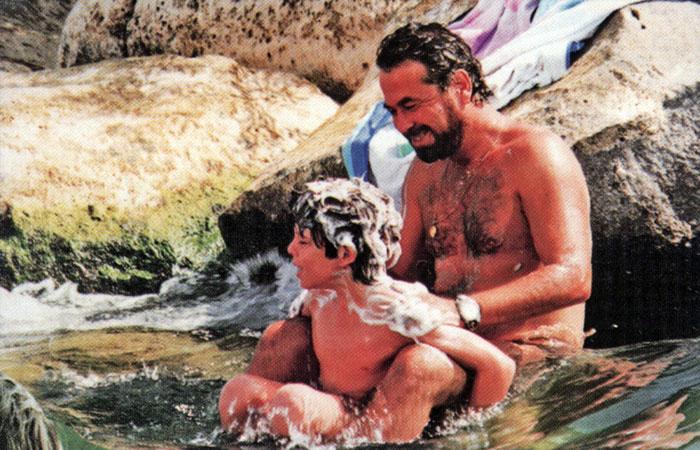 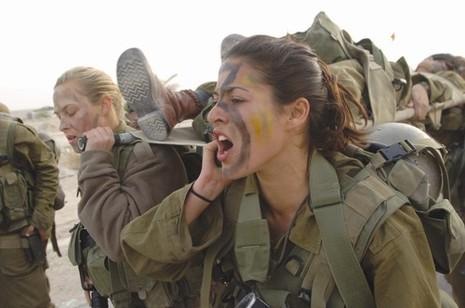 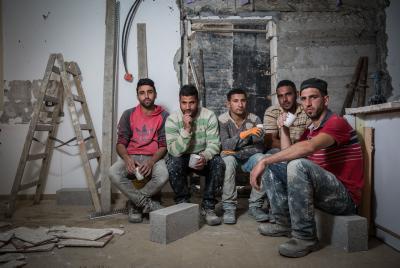 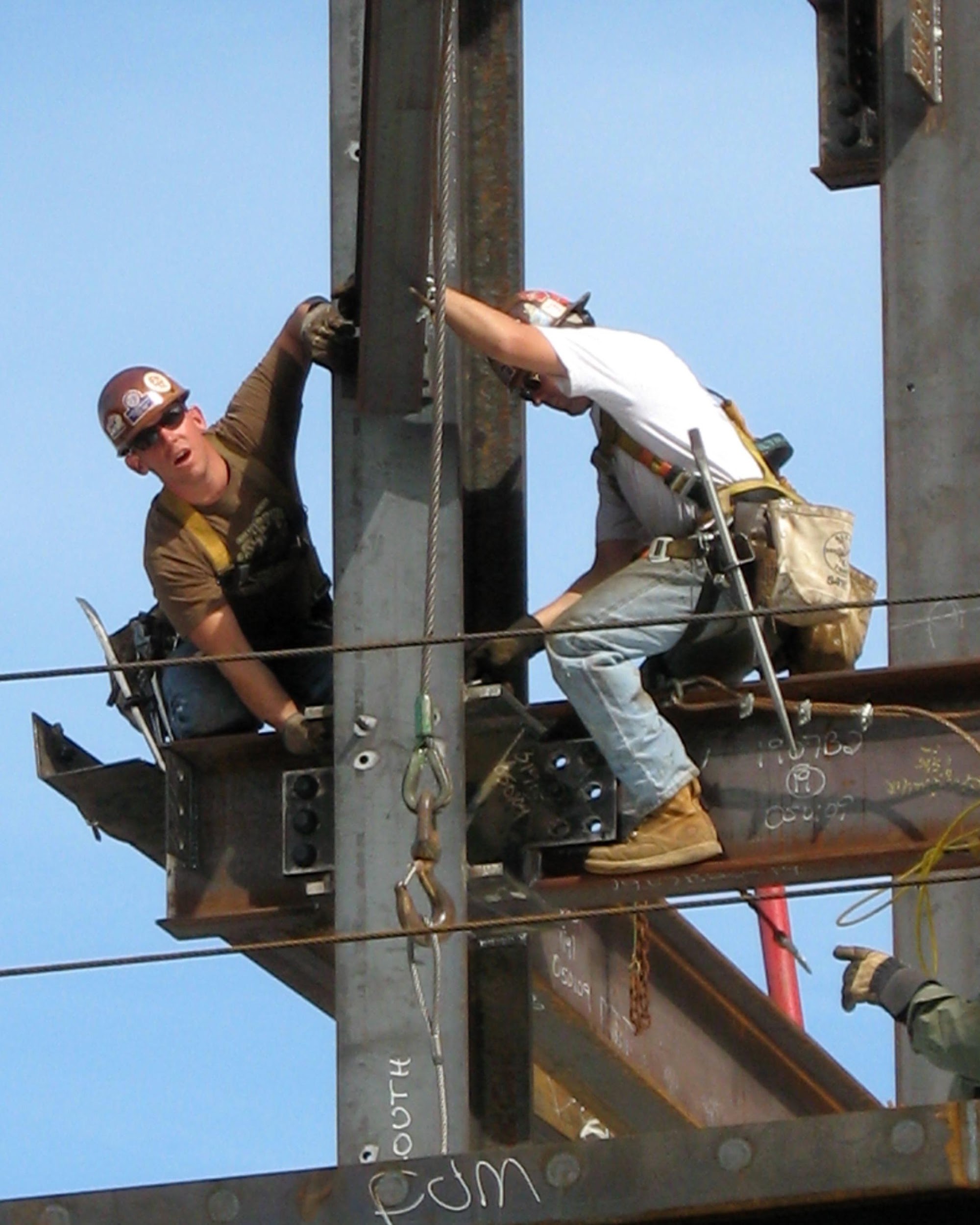 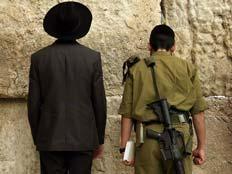 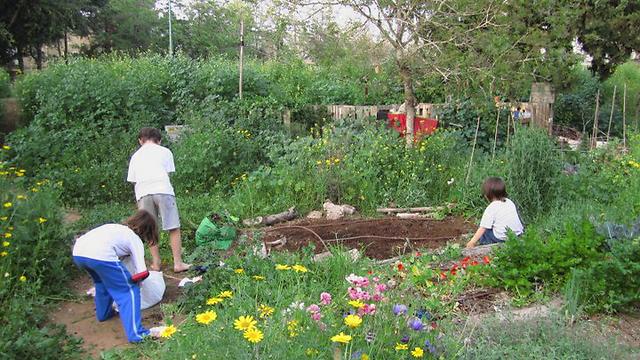 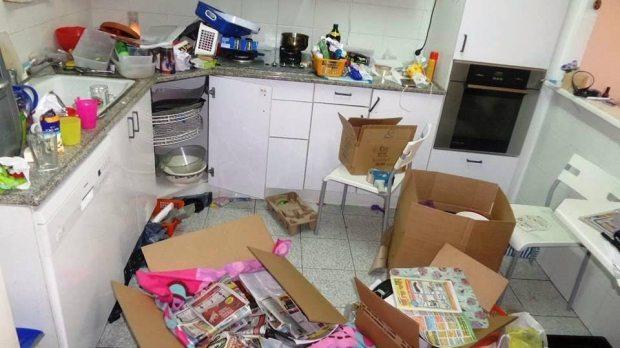 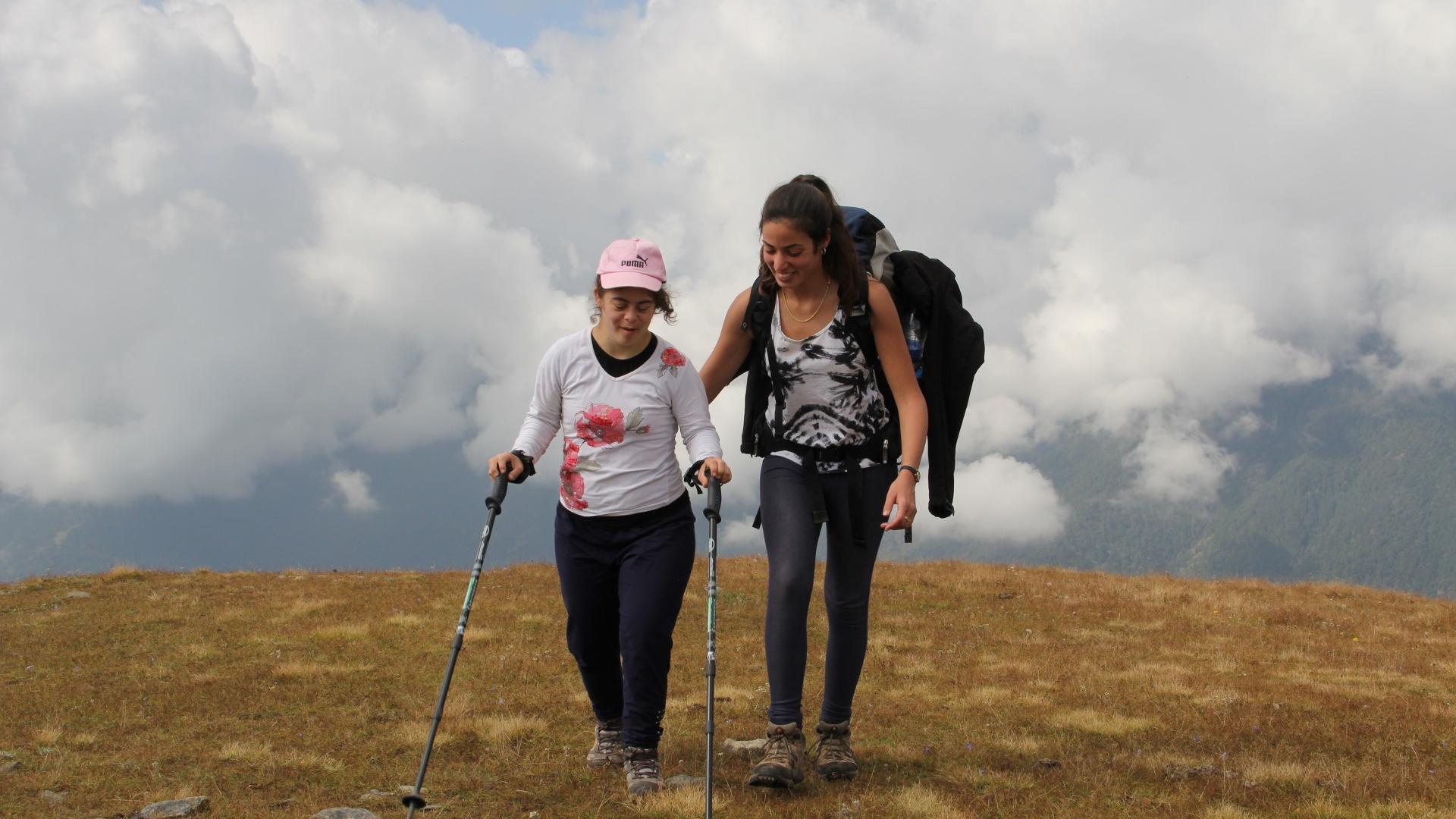 